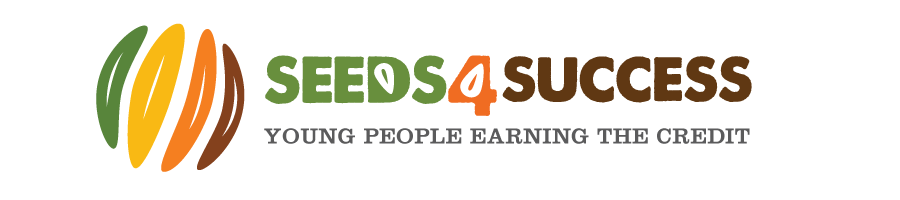 Southwest Wiltshire Leisure Credits Scheme – Winter 23/24Parent & Young Person Information Letter & Consent FormSeeds4Success is a local charity delivering developmental youth work opportunities to young people in Southwest Wiltshire and we are now recruiting young people for our ‘Leisure Credits’ Scheme sessions running during the Winter months. You are being contacted because you have asked to receive this information, you have credits remaining from a previous scheme or someone has contacted us suggesting you may like to join the scheme. We have planned several work sessions over this period and will be offering a few reward opportunities based on previous requests and discussions with young people we are working with. We need to keep a minimum of 2 seats free on the minibus to be able to carry tools and lunches, therefore our maximum number of participants per session will be 13 (unless we are working where young people are able to walk to the site). It is essential that spaces are booked for the sessions you wish to attend, however, please only book into sessions that you know you can make and please let us know if you are no longer able to attend a session as soon as possible. All participants will also need to have completed a Seeds4Success annual consent form (for September 2023-September 2024), so, please can you complete one of these if you have not already done so. They have been emailed out to parents/carers or previous participants but can also be downloaded from our website www.seeds4success.org.uk and completed online and emailed back to me at jaki@seeds4success.org.uk or forms@seeds4success.org.uk  .Printed versions are available if necessary, so please just ask. We know that lots of bugs are circulating at this time of year, including Covid, so we do ask that if young people have any symptoms of Covid 19 or feel unwell, that you please keep them away from sessions until they are feeling better.Our Leisure Credits sessions will be running from 10am – 4pm from Mere Youth Centre (unless otherwise stated) - this means that for those requiring transport pick-ups and drop offs will be before or after these times (unless the work is in one of the pick-up locations) and they will be confirmed the night before. Leisure Credits is a popular project and spaces are often in high demand. Priority on this project is given to young people who are actively engaged in other opportunities delivered by Seeds4Success as this enables the greatest impact in their personal development. We will be running multiple projects during the school holiday periods, therefore, booking a seat on the minibus is more important than ever as we may have extra children and young people to transport to Mere. We will send a reminder text prior to each session as we are aware that things come up and young people are sometimes unable to attend at short notice, but it really is important that we have close to the maximum of 13 young people at all our sessions as our funding is reliant on this. Please ensure the attached leisure credits consent form and an annual consent form (1st September 2023 – 30th September 2024) are completed and returned as soon as possible. Copies of all these forms are available on our website www.seeds4success.org.uk and can be returned to jaki@seeds4success.org.uk to save printing and paper costs.Work sessions:We are planning to run the following work sessions over the next couple of months, however, if there is staff illness / unexpected absence, we may be forced to change these. The sessions are likely to include a range of practical and conservation tasks such as removal of invasive species, clearing woodlands / repurposing felled timber, weeding military badges or community gardens, footpath clearance work, digging ditches, clearing ponds, repairing/restoring gates, stiles, steps, fences, benches or play equipment, levelling or resurfacing footpaths, supporting with community events and practical tasks such as woodwork and tool repair. The dates allocated as work sessions are listed below:  Saturday 16th December – Task to be confirmedTuesday 19th December – Task to be confirmedThursday 22nd December – Task to be confirmedThursday 28th December - Task to be confirmedNo session on Saturday 30th December due to staff holidaySaturday 13th January – Tree Planting – Wessex Ridgeway, HindonNo session on Sat 27th January due to staff holidaySaturday 10th February – Task to be confirmedTuesday 13th February – Task to be confirmedThursday 15th February – not 100% sure that this session will run as staff may be committed on another projectSaturday 24th February – Hedgelaying in Semley Saturday 9th March – Task to be confirmedSaturday 23rd March – Task to be confirmedPlease be at the pick-up points by the following times unless you receive a text message with a revised time (we will only go to pick up points if we are expecting young people to be there):  Wilton Primary School 8:55am, Chilmark Black Dog 9:10am, Tisbury Nadder Centre 9:20am, Hindon 9:30am, East Knoyle 9:40am, West Knoyle 9:50am or meet at Mere Youth Centre at 10:00am. It may also be possible to organise pick-ups/drop off’s for Zeals and Kilmington, however, this may be significantly earlier or later depending on the other transport requirements or commitments of staff (cleaning, shopping etc) and need to be requested in advance. We aim to finish all sessions in Mere around 4pm and drop young people back to pick up points after this time.It is vital that you let us know which sessions you can attend and please only book into those you know you can attend so that we do not have wasted sessions. If for some reason, you are not able to make it to a session you are booked on to please make sure you contact me (Jaki) 07585723824 at the earliest opportunity. The charity needs to ensure that sessions are maximised and run at capacity so that money is not lost, and funding does not cease. Please assume you have a space on the sessions you have booked unless you are told otherwise.All sessions will involve outdoor work so please ensure all young people wear old clothes with long sleeves (or at least bring long sleeves to be able to put them on if necessary) and if possible, bring a waterproof jacket if it looks wet. We can provide lunches, and these will be made by a member of staff or a volunteer before the session or during the day so please let us know if you would like us to provide a lunch as we are happy to do so. You are of course welcome to bring your own lunches and snacks too. Please can these lunches not contain nuts and please advise young people not to share food with other group members for everyone’s safety. Please can everyone bring their own drink bottle that can be refilled when we are out working.Reward and Development Activities:Wednesday 27th December – Ninja Warrior, Bristol – 20 credits - minimum 6, maximum 15 spacesI cannot book this trip until I have numbers so please can you complete and return the attached form and indicate whether you would like a space on this trip asap. We will do a 2 hour Ninja session and have some nasty fast food afterwards – the time of the trip will be confirmed once it’s booked and there are online waivers from Ninja Warrior UK that will also need to be completed. Young people need to wear sports clothing and trainers – they will also need grippy socks for the inflatable elements (we have these to lend out if needed) and ideally if they have a pair of gloves too please bring these along. I’d also recommend bringing a drink bottle with you as my guess is it will get a bit warm. If you want more information about the activity go to https://ninjawarrioruk.co.uk/  Hoodies:It is also possible, once you have attended a minimum of 6 work sessions, to use 15 credits to gain a leisure credits hoodie with a name on it (either small or large). Please indicate on the reply form if you wish to do this.Additional Important Information:Young people will not be allowed to participate in this scheme unless the attached form has been signed by a parent/guardian and returned to a youth worker along with the current S4S annual consent form (1st September 2023-30th September 2024). This is for reasons of your own health and safety, and our concern to see that these trips are properly organised and that we all have an enjoyable time. So, remember, no form returned, no go on the event organised. If you are 18 years or over, you may complete the form yourself, but it must still be returned.Seeds4Success provides 3rd party liability insurance on all activities, but we are unable to provide personal accident or injury insurance or insurance for personal possessions. If young people do bring valuables to sessions, they are responsible for their safe keeping. Due to limited seats in the minibus, we must restrict the number of spaces on sessions. Please ensure you complete the attached consent form as soon as possible and indicate which sessions you will be attending and list any future trip ideas you would like to see offered. If sessions do not have young people booked on to them, they will be cancelled, and staff will carry out other work instead. It may be possible to arrange transport from other locations within the Southwest Wiltshire area for some of the sessions so please contact me to discuss this if required. If young people wish to meet us at a work site this is also possible but please ensure I know you are coming so that I can ensure we have sufficient food and toolsThe credits system has been developed in consultation with young people and a full day will be scored out of a maximum of 12. The minimum you will get for turning up and doing an average amount of work on a day's session, is 4 credits, providing you do not do anything detrimental to the task or the group. Young people who work exceptionally hard and are supportive of peers and staff may earn closer to or the maximum. Once young people put their name down for a trip and have said they are going their ‘credits’ have been committed and cannot be refunded if they do not turn up (unless we are able to fill their space at short notice)Due to the outdoor and dirty nature of the work, please ensure that young people wear old clothes, suitable footwear and bring sun cream if it is hot or a warm/waterproof jacket if it is cold/wet.We will transport young people from pick up points by minibus to the various locations mentioned if they cannot be accessed by walking. Some refreshments will be provided although young people may also want to bring drinks and a packed lunch with them.It is expected that all young people abide by the rules of Seeds4Success (stated on the annual consent form), and the agreed ground rules for sessions. Any young people in breach of these will be asked to leave the session and parents/guardians will be required to collect them from wherever they are. If you have any questions, please do not hesitate to contact me. Yours sincerely,JakiJaki FarrellCharity DirectorMobile :  07585723824 			Email : jaki@Seeds4success.org.ukSouthwest Wiltshire Leisure Credits Scheme – Winter 2023/24Parent Permission FormI give permission for my son/daughter/ward _______________________________________________ (name) to take part in the following Leisure Credits sessions / Activities: (please tick)Work:Sat 16th Dec 		Tues 19th Dec 		Thurs 21st Dec 		Thurs 28th Dec   		Sat 13th Jan 	Sat 10th Feb 		Tues 13th Feb  		Thurs 15th Feb		Sat 24th Feb		Sat 9th Mar	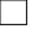 Sat 23rd Mar		Rewards: (please tick if you wish to go on this trip)	Wednesday 27th December – Ninja Warrior, Bristol    Hoodies:If you would like to use some of your credits to get a Seeds4Success Leisure Credits Team Hoodie please tick what size you would like and state whether you would like a name and what size (and if so, what you want).  Large Kids 	      Small Adult            Medium Adult	 	Large Adult 	       Extra Large Adult    I would like the name __________________________________ printed on my shirt. Please pick one of the name options below:   small writing on the front	  	large writing on the back 		large writing on the sleeve	Please provide a mobile number that we can text pick up details to and say whose number this is e.g., young person, parent etc___________________________________________________________________I have completed a current annual consent form and if my child is unwell, they will not attend sessions. I have provided the most current medical information and an emergency contact number for this activity.Signed _______________________________ (parent / guardian) 	Date ______________Name________________________________ (parent / guardian)Please inform us of any changes to the information provided on the annual consent form:Please provide emergency contact information for these sessions: